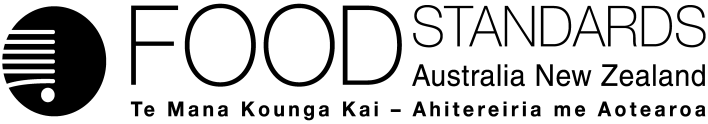 21 March 2019[75-19]Supporting document 1Food technology, hazard and dietary assessment– Application A1149Addition of Steviol glycosides to fruit drinksExecutive summaryFSANZ has assessed an application from the Australian Beverages Council Ltd (ABCL) to amend the Australia New Zealand Food Standards Code (the Code) to permit the addition of steviol glycosides to fruit drinks at a maximum permitted level (MPL) of 200 mg/kg steviol equivalents.Steviol glycosides provide a technological purpose as an intense sweetener and are already permitted in a range of foods at various maximum permitted levels, including levels consistent with good manufacturing practice. The food technology assessment concludes that the use of steviol glycosides as a food additive in fruit drinks is technologically justified in the quantity and form proposed. An acceptable daily intake (ADI) of 0-4 mg/kg bw for steviol glycosides, expressed as steviol, was established by Food Standards Australia New Zealand (FSANZ) and the Joint FAO/WHO Expert Committee on Food Additives (JECFA) (FSANZ 2008, JECFA 2009). Toxicological and other relevant data published subsequent to FSANZ’s previous assessments of steviol glycosides raised no concerns regarding the safety of steviol glycosides and did not indicate a need to amend the ADI.FSANZ estimated dietary exposure to steviol glycosides (expressed as steviol equivalents) based on maximum permitted levels in specific foods and using the most recent Australian and New Zealand nutrition survey consumption data. Initial results showed dietary exposures exceeded the ADI at the 90th percentile, so FSANZ collected concentration data from the food industry based on actual use levels and market share. A refined dietary exposure estimate based on this industry use data was undertaken for baseline exposure, then including the requested extension of use in fruit drinks at an MPL of 200 mg/kg.The mean and 90th percentile dietary exposures across the population groups assessed for the Refined baseline ranged between 1.4-1.8 mg/kg bw/day and 2.2-3.5 mg/kg bw/day, respectively. For the Refined extension of use scenario including fruit drinks, dietary exposures were 1.5-1.9 mg/kg bw/day and 2.3-3.8 mg/kg bw/day, respectively. The increase in dietary exposure by permitting use of steviol glycosides in fruit drinks is 0.1 mg/kg bw/day at the mean and 0.1-0.4 mg/kg bw/day at the 90th percentile.Dietary exposure as a proportion of the ADI for the Refined baseline at the mean and 90th percentile ranged between 35-45% and 55-90%, respectively across all population groups assessed. For the Refined extension of use scenario, dietary exposures at the mean and 90th percentile were between 35%–45% of the ADI and between 60%–95% of the ADI, respectively, across the population groups assessed. Estimated dietary exposures on average only increase by up to 5% of the ADI between the Refined baseline and extension of use in fruit drinks scenarios. Therefore the impact of permitting the use of steviol glycosides in fruit drinks on the dietary exposure to steviol glycosides is small.Based on the dietary exposure assessment, the ADI will not be exceeded by permitting the extension of use of steviol glycosides to fruit drinks at the MPL of 200 mg/kg steviol equivalents.FSANZ concludes that there are no public health and safety concerns from the extension of use of steviol glycosides in fruit drinks at the proposed levels of addition.Table of contentsExecutive summary	i1	Introduction	42	Food technology assessment	42.1	Previous FSANZ food technology assessments	42.2	Objective for the food technology assessment	52.3	Chemical and physical properties	52.4	Technological purpose	62.5	Technological justification	72.6	The manufacturing process	72.7	Product specifications	72.7.1 Calculating steviol equivalent or steviol levels	82.8	Analytical method for detection	82.9	Product stability	82.10 Food technology conclusions	83	Hazard assessment	83.1	Previous FSANZ hazard assessments	83.2	Objectives for the hazard assessment	93.3	Toxicological data	93.3.1 Acute studies in animals	93.3.2 Other studies	103.4	Assessments by other agencies	103.4.1 Joint FAO/WHO Expert Committee on Food Additives (JECFA)	103.4.2	Health Canada	113.4.3 United States Food and Drug Administration (FDA)	113.5	Hazard assessment discussion and conclusion	114	Dietary exposure assessment	114.1	Objective for the dietary exposure assessment	114.2  Approach to the dietary exposure assessment	114.2.1 Food consumption data used	124.2.2 Estimating dietary exposure to steviol glycosides	134.2.3 Initial estimate of baseline dietary exposure to steviol glycosides	134.2.4 Refined estimate of dietary exposure to steviol glycosides	144.2.5 Brand loyalty	184.2.6 Assumptions and limitations of the dietary exposure assessment	184.3	Dietary Exposure Assessment Results	194.3.1 Estimated Dietary exposure to steviol glycosides	194.3.2 Foods where steviol glycosides are permitted that contribute to exposure	194.4	Dietary exposure assessment summary	215 Risk characterisation and conclusion	226 References	24Appendix 1 Dietary Exposure Assessments at FSANZ	261.1 Food consumption data used	261.1.1	2011–12 Australian National Nutrition and Physical Activity Survey (2011-12 NNPAS)	271.1.2	2002 New Zealand National Children’s Nutrition Survey (2002 NZ CNS)	271.1.3	2008-09 New Zealand Adult Nutrition Survey (2008 NZ ANS)	271.2 Limitations of dietary exposure assessments	27Appendix 2 Dietary Exposure Assessment Results	28 IntroductionFSANZ received an application from the Australian Beverages Council Ltd (ABCL) to permit the addition of steviol glycosides to fruit drinks at a maximum permitted level of 200 mg/kg steviol equivalents.Currently, permissions exist in a range of foods, including beverages, to use steviol glycosides as an intense sweetener but not in fruit drinks. The technological purpose of steviol glycosides is as an intense sweetener where it can be used alone or in conjunction with other intense sweeteners to replace and reduce the sugar content in fruit drinks. Steviol glycosides are purified extracts obtained from the leaves of the plant Stevia rebaudiana Bertoni.Food technology assessmentPrevious FSANZ food technology assessmentsFSANZ has previously completed food technology assessments for other applications relating to the use of steviol glycosides and are summarised in Table 1. Previous food technology assessments were consistent in concluding that steviol glycosides, when used as a food additive in the form and quantity proposed, provide the technological purpose as an intense sweetener.Table 1 Previous applications to FSANZ for steviol glycosides (FSANZ, 2008, 2011, 2015, 2017, 2018)Objective for the food technology assessmentThe objective of the food technology assessment is to determine whether steviol glycosides used as a food additive in the form and quantity proposed achieves the technological purpose as an intense sweetener in fruit drinks. Chemical and physical propertiesThe purified extract from the leaves of Stevia rebaudiana Bertoni contain different glycosides of steviol, referred to as steviol glycosides. Each of the glycosides contains steviol as a common central component of its molecular structure and then different sugar moieties (glucose, rhamnose, fructose, deoxyglucose xylose, galactose, arabinose and xylose) forming the glycoside. Figure 1 provides the structural formula for steviol and related glycosides (JECFA 2017b).  Steviol glycosides are categorised into 7 different groups based on the type of glycosidic residues linked to the steviol backbone. These groups and common names for steviol glycoside components are summarised in Table 2 (JECFA 2017b). Commercial steviol glycoside preparations are white to light yellow powders that are soluble in 50:50 ethanol and water mixtures and are odourless or have a slight odour (FAO 2016).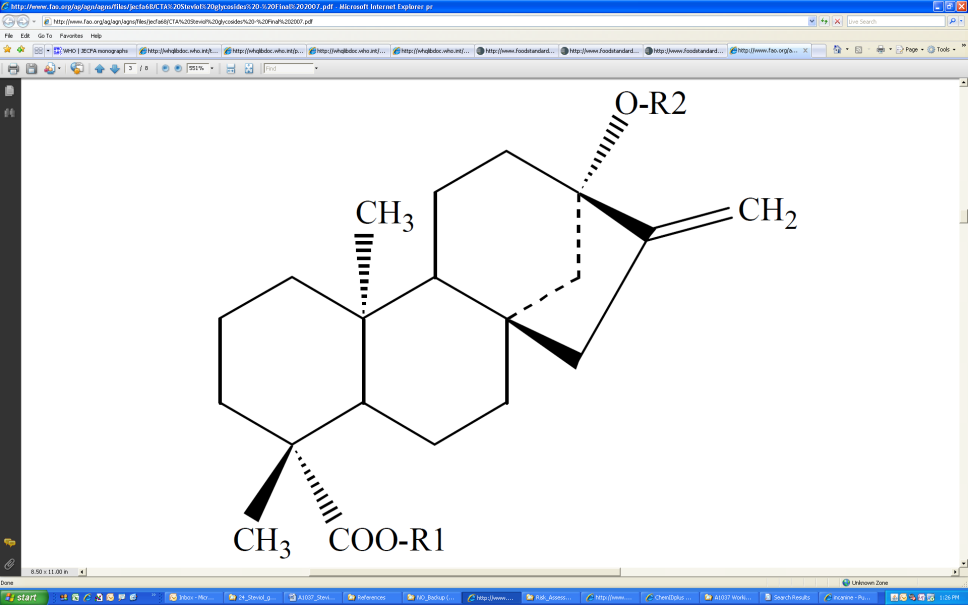 Figure 1 Structural formula for steviol and related glycosidesTable 2 Steviol glycoside groups and components (JECFA 2017b)Technological purposeFrom information assessed in previous applications; A540, A1037, A1038, A1108, A1132, A1157 (FSANZ 2008, 2011, 2015, 2017, 2018) the technological purpose of steviol glycosides as an intense sweetener in a range of foods was concluded to be appropriate. In summary, steviol glycosides:can be used in new product development and/or reformulation to produce reduced calorie, reduced sugar/added sugar foods including beveragesare 200 to 300 times sweeter than sucrose and have been used for a number of years as a non-caloric intense sweetener in a range of foodsinclude components of steviol glycosides which can be used alone or in conjunction with other intense sweeteners or sugar to provide sweetness in foodare heat and acid stable Technological justificationSteviol glycosides are already permitted for addition to food in a range of food classes; including fruit juice at 50 mg/kg, low joule fruit and vegetable juice at 125 mg/kg and water-based flavoured beverages at 200 mg/kg. Although low joule fruit and vegetable juice products can contain steviol glycosides they are less palatable because of the low level of juice used to formulate these products. The applicant considers that these drinks are not popular with consumers.In FSANZ’s assessment of application A1037 (FSANZ 2011) consumer preference studies confirmed that acceptable sweetness levels for consumers in cola and fruit flavoured drinks using steviol glycosides required a 10% sucrose equivalent, equating to approximately 200 mg/kg steviol equivalents. Above this level, the bitterness intensity increased and there was no significant increase in consumer liking. The applicant states that steviol glycosides at a maximum permitted level of 200 mg/kg steviol equivalents in fruit drinks will meet Australian and New Zealand consumer palatability preferences. This would provide equivalent sweetness to the levels permitted in water-based flavoured beverages and fruit juice.The application also confirms there is a consumer preference for steviol glycosides as plant-based intense sweeteners compared with other permitted intense sweeteners used in fruit drinks. e.g. aspartame, acesulphame potassium, alitame and aspartame-acesulphame salt.Water-based beverages containing 200 mg/kg steviol glycosides and higher levels of sugar are popular with consumers in international markets. Steviol glycosides in these products allow for 30-50% reduction in sugar. There are some  low joule fruit and vegetable juices and water-based beverages available in New Zealand and Australian markets that have a 50% reduction in sugar due to the use of steviol glycosides. These are currently described and named as food classes that already permit steviol glycosides, but are more correctly described as ‘fruit drinks.’ The manufacturing processThe production of steviol glycosides from the leaves of the Stevia rebaudiana plant generally follows the same basic steps with some variation at the later stages of purification and separation. This was included in application A540 and A1037 (FSANZ 2008, 2011 and more recently by JECFA (FAO 2016). The conventional extraction method involves the crushing of stevia leaves and extraction with hot water. The extract is purified using ion-exchange chromatography along with other purification steps including filtration and crystallisation. The 2016 JECFA assessment mentions extraction of Rebaudiosidase A (95% Reb A) from fermentation of a non-toxic and non-pathogenic GM source (FAO 2016). The use of enzymatic extraction can be used to concentrate specific steviol glycosides and may also be more efficient than conventional methods in terms of yields (Gonzalez et al, 2014). Product specificationsThere are international specifications for steviol glycosides established in the Combined Compendium of Food Additive Specifications (JECFA 2017b). These state that the composition of the preparation must consist of at least 95% steviol glycosides. These specifications are an accepted primary source of specifications in section S3-2(1)(b) of the Code. The Code itself contains specifications in section S3-2(1)(a) for steviol glycosides. These specifications include aspects of steviol glycosides not previously included in JECFA specifications. Steviol glycosides have been assigned the food additive number INS 960.2.7.1 Calculating steviol equivalent or steviol levels Since previous FSANZ hazard assessments identified that all steviol glycosides are metabolised to steviol in animals and humans, the ADI is expressed in terms of steviol equivalents (JECFA uses the term ‘expressed as steviol’). This allows for variability in the individual glycosides in mixtures of steviol glycoside extracts. Therefore, conversion factors are needed to convert the different steviol glycosides to steviol. The equation and conversion factor is related to the ratio of molecular weights of the steviol to the steviol glycoside are included in section S1.3.1-4(7) of the Code. Analytical method for detectionAnalytical methods are available for the detection and quantification of steviol glycosides in food since preparations of steviol glycosides have been commercialised and permitted as intense sweeteners for several years. These have been based on High Performance Liquid Chromatography (HPLC). Such analytical methods were mentioned in assessment of applications A1037, A1108, A1132 (FSANZ 2011, 2015, 2017). These also refer to the European Food Safety Authority (EFSA) scientific opinion on steviol glycosides in 2010 (EFSA 2010). Two HPLC analytical methods have been published (Geuns et al 2008, Gardana et al 2010). The most recent JECFA report includes a validated HPLC-ultraviolet (UV) method for the assay of steviol glycosides that exist in smaller quantities (JECFA 2017a). These methods should be applicable for analysis of all types of steviol glycosides added to foods. Product stabilityFSANZ and JECFA concluded that steviol glycosides are thermally and hydrolytically stable for use in foods, including acidic beverages like fruit drinks under normal processing and storage conditions (FSANZ 2015, 2017, 2018, FAO 2016).2.10 Food technology conclusionsSteviol glycosides provide a technological purpose as an intense sweetener and are already permitted in a range of foods at various maximum permitted levels, including levels consistent with good manufacturing practice. The food technology assessment concludes that the use of steviol glycosides as a food additive in fruit drinks, is technologically justified in the quantity and form proposed.  Hazard assessment Previous FSANZ hazard assessmentsFSANZ first assessed steviol glycosides in application A540 (FSANZ 2008) and established an ADI of 0-4 mg/kg bw, expressed as steviol. At that time, ten steviol glycosides were known; stevioside, dulcoside, steviolbioside, rubudioside, and rebaudiosides A, B, C, D, E and F. FSANZ updated the hazard assessment of steviol glycosides in applications A1037, A1108 and A1132 (FSANZ 2011, 2015, 2017) but did not find reason to change the ADI established in 2008.In application A1157 FSANZ again reviewed the available toxicological and other relevant data on steviol glycosides published subsequent to FSANZ’s previous assessments. This review was part of the evaluation of an application to permit rebaudioside M (Reb M) from a novel production method using enzymes sourced from genetically modified strains of Pichia pastoris (FSANZ, 2018). The available data raised no concerns regarding the safety of steviol glycosides and did not indicate a need to amend the ADI of 0-4 mg/kg bw. Objectives for the hazard assessmentFSANZ has recently assessed new toxicological and other relevant data on the safety of steviol glycosides, as part of application A1157 (FSANZ 2018). A further literature search in August 2018 did not identify any additional new studies, but the applicant provided details of acute toxicity studies with a rebaudioside A preparation, and one human clinical study that have not been previously assessed by FSANZ. These studies are reviewed below. Toxicological data3.3.1 Acute studies in animalsThe application makes reference to four acute toxicity studies on a preparation of rebaudioside A (98%) derived from Stevia rebaudiana. The study reports are included in a 2012 US FDA Generally Recognised as Safe (GRAS) notification (Mini Star International 2012). The reports provide details of acute oral and dermal toxicity studies in rats, and skin and eye irritation studies in rabbits. Only the acute oral toxicity study is reviewed below, as the other studies are not relevant to dietary exposure. 3.3.1.1 Acute oral toxicity study in rats (Mini Star International 2012) Regulatory status: GLP; Conducted according to OECD Test Guideline 425The test substance, identified as Stevia Leaf 98% Reb-A Powder Extract, Batch no. 20100910 from Ministar International Inc, was administered to female Sprague Dawley rats as a 50% w/w mixture in water by oral gavage. Animals were observed for mortality, signs of gross toxicity and behavioural changes during the first few hours after dosing and at least once daily thereafter for 14 days. Body weights were recorded prior to administration of the test substance and again on Days 7 and 14 following dosing. All rats were killed at the end of the 14-day observation period and gross necropsies were performed on all animals. The study was conducted in accordance with the Up and Down Procedure, in which single animals were dosed sequentially with increasing doses ranging from 175-5000 mg/kg bw. Two additional animals were administered 5000 mg/kg bw. All animals survived until the end of the 14-day observation period, gained body weight and appeared active and healthy. No signs of gross toxicity, adverse pharmacological effects or abnormal behaviour were observed. No gross abnormalities were observed at necropsy. The acute oral LD50 of Stevia Leaf 98% Reb-A Powder Extract was greater than 5000 mg/kg bw in female rats under the conditions of this study. 3.3.2 Other studies3.3.2.1 Effects on food intake, satiety and postprandial glucose and insulin levels (Anton et al. 2010)The effects of stevia, aspartame and sucrose on food intake, satiety and blood glucose/insulin levels were compared in a group of human volunteers. Two sets of individuals aged 18-50 years were recruited: 19 lean individuals (Body Mass Index [BMI] 20.0-24.9 kg/m2) and 12 obese individuals (BMI 30-39.9 kg/m2 with a waist circumference of ≥ 36 inches for females and ≥ 40 inches for males). All participants completed three test days, each starting after a 12-hour fast. Participants consumed a standard 469 kcal breakfast in the morning, and then 20 minutes prior to lunch and dinner they were given a 400 g preload of tea and crackers with cream cheese sweetened with stevia (290 kcal), aspartame (290 kcal) or sucrose (493 kcal). The order in which the preloads were given was balanced, and participants were blinded to the type of sweetener used. Food intake (kcal) was directly measured using IS0 9001 scales, and visual analogue scores (VAS) were used to assess subjective ratings of hunger, satiety, fullness and hedonic ratings of food. Participants provided blood samples immediately before and 20 minutes after consuming the first preload, and at 30, 60 and 120 minutes after the test lunch meal. Based on previous studies it was determined that a sample size of 30 participants would allow detection of the following measures with > 80% power: 1) a mean difference between test conditions of 60 kcal of food consumed at the test lunch meal; 2) a mean difference of 83 kcal at the dinner meal; 3) a mean difference of 6 ratings points for VAS ratings of hunger; and 4) a mean difference of 15 rating points for VAS ratings of satiety. A repeated measures design was used to test if food intake, hunger and satiety or postprandial glucose and insulin levels differed as a function of the three different sweeteners in the preload meal. Participants consumed significantly less food (kcal) over the entire day in the stevia and aspartame conditions compared to the sucrose condition (mean difference between sucrose and stevia conditions: 300 kcal, p <0.001; sucrose and aspartame conditions: 334 kcal, p < 0.001). There was no significant difference in food consumption between the stevia and aspartame conditions. Food intake at lunch and dinner did not differ significantly between the three test conditions when the preload was excluded from the analysis, indicating that discretionary food intake did not differ between the conditions. Reported hunger and satiety levels did not differ between the three conditions at any time point. Based on an area under the curve analysis, postprandial blood glucose levels were significantly lower in participants consuming stevia compared to those given sucrose (p <0.01), and postprandial insulin levels were significantly lower in the stevia condition compared to both the aspartame (p = 0.04) and sucrose (p = 0.003) conditions. No adverse events were reported during the trial. The study authors concluded that participants who consumed lower calorie preloads containing stevia or aspartame did not compensate by eating more lunch or dinner compared to when they consumed higher calorie preloads containing sucrose. They also reported similar levels of satiety. In addition, stevia preloads reduced postprandial blood glucose and insulin levels. Assessments by other agencies3.4.1 Joint FAO/WHO Expert Committee on Food Additives (JECFA)JECFA reviewed the safety of steviol glycosides at their 51st, 63rd, 68th, 69th and 82nd meetings. A temporary ADI of 0 to 2 mg/kg bw was established at the 63rd meeting, which was subsequently replaced with a full ADI of 0 to 4 mg/kg bw, expressed as steviol, for steviol glycosides at the 69th meeting. A re-evaluation of steviol glycosides at the 82nd meeting, in 2016, confirmed this ADI (FAO/WHO 2016). 3.4.2	Health CanadaHealth Canada expanded their definition of steviol glycosides to include Reb M in 2016, in recognition of the common metabolic fate of steviol glycosides; that is, hydrolysis to steviol, conjugation by glucuronidation and urinary excretion (Health Canada 2016). More recently Health Canada further expanded their definition of steviol glycosides to include all steviol glycosides found in Stevia rebaudiana Bertoni (Health Canada 2017).3.4.3 United States Food and Drug Administration (FDA)Since the beginning of 2016, 13 GRAS notices for steviol glycosides have been submitted to the US FDA. The FDA has responded with no questions concerning the GRAS status of 11 of these products, and two responses are pending.Hazard assessment discussion and conclusionRecent assessments by FSANZ and JECFA have confirmed that all steviol glycosides undergo the same metabolic pathway to steviol, which is then glucuronidated and excreted in the urine. A single ADI, expressed as steviol, is therefore appropriate for all steviol glycosides. The assessment of steviol glycosides in application A1157 identified a small number of genotoxicity studies, studies in laboratory rodents and studies in human volunteers of steviol glycosides that have been published since application A1132 was assessed by FSANZ. For the present assessment, no further new studies were identified, but the Applicant provided details of two studies not previously reviewed by FSANZ; an acute oral toxicity study with a rebaudioside A preparation, and a study in humans of effects of stevia on food intake and postprandial glucose and insulin levels. None of these studies indicate a need to change the existing ADI of 0-4 mg/kg bw, expressed as steviol. In conclusion, the available data do not raise concerns regarding the safety of steviol glycosides. The existing ADI of 0-4 mg/kg bw, expressed as steviol, previously established by FSANZ continues to be appropriate.Dietary exposure assessmentObjective for the dietary exposure assessmentThe objective for the dietary exposure assessment was to estimate population exposure to steviol glycosides based on currently permitted levels in foods, and the proposed extension of use in fruit drinks. 4.2  Approach to the dietary exposure assessmentDietary exposure assessments at FSANZ are conducted using a tiered approach. The first assessment is conducted using the worst case assumptions and the least amount of resources, and refinements made following this assessment if needed.Dietary exposure assessments require concentration data of the chemical of interest in food, and consumption data of those foods collected through national nutrition surveys. Details of the steviol glycoside concentration data, and food consumption data used in this dietary exposure assessment are outlined below. The dietary exposure assessment for steviol glycosides was undertaken using FSANZ’s dietary modelling computer program Harvest, and compared to the ADI of 0-4 mg/kg bw. As food additive permissions in the Code apply to both Australia and New Zealand, dietary exposure assessments were undertaken for both countries.A summary of the general FSANZ approach to conducting the dietary exposure assessment for this Application is at Appendix 1. A detailed discussion of the FSANZ methodology and approach to conducting dietary exposure assessments is set out in Principles and Practices of Dietary Exposure Assessment for Food Regulatory Purposes (FSANZ 2009).4.2.1 Food consumption data usedThe food consumption data used for the dietary exposure assessments were:2011-12 Australian National Nutrition and Physical Activity Survey (2011-12 NNPAS): one 24-hour food recall survey of 12,153 Australians aged 2 years and above, with a second 24-hour recall undertaken for 64% of respondents (ABS, 2014). Only those respondents who had two days of food consumption data (n=7,735) were used in this assessment.2008–09 New Zealand Adult Nutrition Survey (2008 NZ ANS): one 24-hour recall of 4,721 New Zealanders aged 15 years and above, with a second 24-hour recall undertaken for 25% of respondents. (Ministry of Health 2011a; Ministry of Health 2011b). Only the first day of food consumption data was used in this assessment.2002 New Zealand National Children’s Nutrition Survey (2002 NZ CNS): one 24-hour food recall covering 3,275 New Zealand school children aged 5-14 years, with 25% of respondents also completing a second 24-hour recall. Only the first day of food consumption data was used in this assessment.Dietary exposure assessments based on food consumption data from national nutrition surveys provide the best estimation of actual consumption of a food and the resulting estimated dietary exposure for the Australian and New Zealand populations. The design of these nutrition surveys and the key attributes, including survey limitations, are set out in Appendix 1.One day of food consumption data for each of the NZ surveys were used for the dietary exposure assessment whereas the average of two days of data from the 2011-12 NNPAS was used for Australia. This was due to the proportion of respondents with a second day of data and the availability of sample weights for the two day sample. The two day average exposures better reflect longer term estimates of dietary exposure and therefore are a better estimate of chronic dietary exposure.The hazard identification and characterisation did not identify any population sub-groups with specific safety considerations in relation to dietary exposure to steviol glycosides. In addition, the food categories in which steviol glycosides are currently permitted, and the category fruit drinks for which the applicant seeks an extension of use, are consumed by all of the Australian and New Zealand populations. Therefore the dietary exposure assessments were conducted for the general Australian and New Zealand populations based on the dietary survey data available. These age groups, along with the number of respondents of each survey are listed in Table 3.4.2.2 Estimating dietary exposure to steviol glycosidesSteviol glycosides dietary exposures were calculated for each individual consumer in the national nutrition surveys using their individual food consumption records. The Harvest program multiplied the specified concentrations of steviol glycosides for an individual food by the amount of the food that an individual consumed in order to estimate the exposure to steviol glycosides from each food. Once this had been completed for all of the foods specified to contain steviol glycosides, the total amount of steviol glycosides consumed from all foods was summed for each individual. Where results are expressed on a body weight basis, each individual’s body weight was used. Mean and 90th percentile (P90) dietary exposures were then derived from the individuals’ ranked exposures. Estimated dietary exposures for the population on a body weight basis were compared to the ADI for risk characterisation purposes.A Harvest food-additive model was most appropriate for this dietary exposure assessment as nutrition survey foods consumed are grouped as per the food category codes in Schedule 15 of the Code and concentrations of steviol glycosides are assigned to these relevant codes. The food category codes in Schedule 15 of the Code (where permission for steviol glycosides are listed) in some instances vary from the codes in Harvest. Therefore, to match the permissions to the specific consumption data the corresponding codes needed to be matched. The Schedule 15 food category code and the corresponding Harvest code are listed in Table 4.4.2.3 Initial estimate of baseline dietary exposure to steviol glycosidesFor this application the dietary exposure assessment was conducted in two tiers. The first dietary exposure assessment for steviol glycosides was conducted using the Maximum Permitted Levels (MPLs) in the Code. This dietary exposure assessment scenario is referred to as the ‘Baseline’ scenario. The concentration values used for this initial assessment are listed in Table 4.Estimated dietary exposures were compared to the ADI of 0-4 mg/kg bw. Estimated Baseline mean dietary exposure to steviol glycosides across all Australian and New Zealand population groups assessed ranged from 55-85% of the ADI, and 90th percentile exposures ranged between 95-160% of the ADI (Appendix 2, Table 2.1). The highest 90th percentile exposure of 170% ADI was for New Zealand children 5-14 years. The exposure estimates derived from this scenario are conservative since it assumes that all foods in every category contain steviol glycosides at the MPL and the consumer will continuously (over a lifetime) be exposed to steviol glycosides at these levels. This is not likely to be the case in reality.4.2.4 Refined estimate of dietary exposure to steviol glycosidesIn order to determine a more realistic estimate of dietary exposure, more specific concentration data were required. Therefore, a request was made to the food industry in Australia and New Zealand for use levels of steviol glycosides. The collection of industry data was facilitated by the Applicant, the Australian Food & Grocery Council and New Zealand Food & Grocery Council. This dietary exposure assessment scenario is referred to as the ‘Refined’ Scenario. The concentration values used for this initial assessment are listed in Table 3. A ‘Refined baseline’ assessment was undertaken as was a ‘Refined extension of use’ scenario where the requested permission for fruit drinks was also included and evaluated.The Refined dietary exposure was estimated using a weighted concentration of steviol glycosides for each food derived from: (1) industry use information, concentration data (reported maximum use level) and the products market share for the particular food category; market share was obtained from industry or Euromonitor (Euromonitor International 2018); (2) where industry data were not available, or a portion of the market share unaccounted for, the MPL was used for the whole category or the remaining portion respectively and (3) extension of use to fruit drinks at 200 mg/kg.Table 4 Food classifications and concentrations of steviol glycosides used in the dietary exposure assessment for baseline and refined scenarios* As steviol equivalents.** Refined scenario used a weighted concentration based on industry use data, and market share data from Industry and Euromonitor 2018. ∞ Extension of use requested by applicant. The concentration of 200 mg/kg was only used in the ‘Refined extension of use’ scenario.4.2.5 Brand loyaltyThe Refined assessment is based on weighted concentrations of steviol glycosides that would be indicative of likely concentrations and therefore exposures to steviol glycosides from across the whole diet over a lifetime. Consumers can be brand loyal when it comes to selecting and consuming foods. An assessment of selected foods that are frequently consumed, are commonly selected based on brand, and contribute to the estimated dietary exposures was undertaken to determine how much of them could be consumed on a daily basis before exceeding the ADI. This was compared to high consumption amounts for the foods reported from nutrition surveys to determine if exceeding the ADI would be likely.4.2.6 Assumptions and limitations of the dietary exposure assessmentThe aim of the dietary exposure assessment was to make the most realistic estimation of dietary exposures to steviol glycosides as possible. However, where significant uncertainties in the data existed, conservative assumptions were generally used to ensure that the estimated dietary exposure was not an underestimate of exposure.Assumptions made in the dietary exposure assessment included:If less than 100% of the market was represented by industry data, or industry data were not provided for a food category, the remaining market share proportion was assigned the MPL in the Code. The MPLs were used for the portion of the category for which no industry data was available as it could not be assumed that concentration data from one company is representative of all foods in the category.If there were data for both Australia and New Zealand, generally the higher of the two was used for the dietary exposure assessments for both countries on the assumption that food manufactured in either country could be imported, sold and consumed in the other. If data for only one country was available, then this value was assigned for both countries. The final concentrations that were assigned to each of the permitted food categories were then used in the dietary exposure assessment.The category tabletop sweeteners is permitted at Good Manufacturing Practice (GMP) in Schedule 15 of the Code, therefore in the absence of industry data a concentration of 400,000 mg/kg was assigned based on data from industry obtained in a previous assessment of steviol glycosides (FSANZ 2011).Where industry concentration data were provided and it was not specified as to the form of the steviol glycosides, it was assumed that the concentration was as steviol equivalents. If the actual concentration was in fact for steviol glycosides, the concentration used in the dietary exposure assessment would be a worst case scenario as the amount of steviol equivalents would be lower.In addition to the specific assumptions made in relation to this dietary exposure assessment, there were a number of limitations:When less than 100% of the market was represented by industry provided data the remaining proportion was assigned the MPL to derive a weighted concentration. Where there were no industry data the MPL was used. This results in a mixture of maximum and actual use levels being used in the dietary exposure assessment which has likely skewed the real percentage of food contributors to steviol glycoside dietary exposures.Due to uncertainties or gaps arising from the limited amount of industry data on steviol glycoside use or non-use, and product market share, the remaining proportion of market share was assigned the MPL, thus the concentrations used were conservative and may have led to an overestimation of the actual dietary exposure to steviol glycosides.As only one day of food consumption survey data are available from New Zealand nutrition surveys, the estimated exposures are likely to be over-estimated (particularly at the high percentiles of exposure) given that two days of survey data has been established as more appropriate for estimating long term consumption and therefore dietary exposure.Dietary Exposure Assessment Results4.3.1 Estimated Dietary exposure to steviol glycosidesAll estimates of dietary exposure to steviol glycosides are expressed as steviol equivalents. The estimated dietary exposures to steviol glycosides were calculated for ‘consumers’ of steviol glycosides only, that is only the respondents in the survey population that have been exposed to steviol glycosides as a result of consuming a food in which it is permitted to be used. For this assessment, all survey respondents were consumers of steviol glycosides (see Appendix 2, Table 2.1) given the broad range of commonly consumed foods in which they are permitted to be used. The estimates of exposure were reported on a per kilogram body weight basis using each individual’s body weight, and expressed as a percentage of the ADI.For the initial Baseline scenario (i.e. steviol glycoside concentrations at the MPL) the mean and 90th percentile of estimated exposures for Australian and New Zealand consumers ranged from 2.2-3.3 mg/kg bw/day (55-80% of the ADI) and 3.9-6.5 mg/kg bw/day (95-160% of the ADI), respectively (full results in Appendix 2, Table 2.1). As discussed above, the initial Baseline based on MPLs exceeded the ADI, and a refined dietary exposure assessment was undertaken, therefore this Baseline scenario will not be discussed further in this report.For the Refined scenario (i.e. refined dietary exposure assessment using industry use and market share data), the Refined baseline mean and 90th percentile estimated exposures for Australian and New Zealand consumers ranged from 1.4-1.8 mg/kg bw/day and 2.2-3.5 mg/kg bw/day, respectively. For the Refined extension of use scenario the estimated dietary exposures at the mean and 90th percentile would be 1.5-1.9 mg/kg bw/day and 2.3-3.8 mg/kg bw/day, respectively. It was estimated that the increase in dietary exposure by permitting use of steviol glycosides in fruit drinks is 0.1 mg/kg bw/day at the mean and 0.1-0.4 mg/kg bw/day at the 90th percentile.Detailed results of estimates of exposure to steviol glycosides for all scenarios and population groups assessed can be found at Appendix 2, Table 2.1.4.3.2 Foods where steviol glycosides are permitted that contribute to exposureThe major food contributors to the estimated dietary exposures to steviol glycosides were calculated for each Refined scenario and population group assessed.The foods that were major contributors to the total estimate of steviol glycoside dietary exposure (providing ≥5%) were calculated from consumers’ mean intake from all foods included in the Refined scenario. These results should be interpreted with caution given the weighted nature of the concentration data used for the assessment that included a varying proportion of industry use levels and MPLs across the foods included. This may skew the foods contributing to the dietary exposure and may not truly reflect the contributors in reality.There was little difference in the percent contributions for each of the food groups to total dietary exposure between the Refined baseline and Refined extension of use scenarios (up to 2% only for the highest contributing foods). So only the results for the Refined extension of use scenario are reported here.The category ‘tabletop sweeteners’ was the largest contributor to total steviol glycoside exposure for the Australian population 2+ years (31%), and second largest contributor for New Zealand population 15+years (18%). In the absence of more recent industry use data for steviol glycosides in this category, the assigned concentration of 400,000 mg/kg based on industry data from a previous steviol glycosides application for 100% of the consumption in this category was applied, and therefore likely to overestimate and skew the contributing exposure to steviol glycosides than is likely in reality. The major contributors to steviol glycoside exposure for New Zealand children 5-14 years were ‘water based beverages’ at 18%, and for New Zealand adults 15+ years was ‘Coffee (or substitute) tea, herbal infusion & similar’ at 34%. Two food categories that were major contributors across all population groups were ‘Water based beverages’ and ‘Gravy sauces and condiments’.With the exception of water-based beverages, the percent of the market share for which industry data were provided for the major contributing food categories was less than 45% of the total market share for their respective category, as noted in Table 3. Therefore, interpreting the results of major food contributors needs to be done with caution. This is because weighted concentrations were used where less than 100% of the market was represented by industry data and the remaining proportion assigned the MPL, or the MPL was used for the whole category where industry data were unavailable, which are likely to skew the proportions derived which may be different in reality.Several other food categories were major contributors to total steviol glycoside exposure for the different population groups. The major contributing food categories and their contribution to total dietary exposure are presented in Figure 2. Further details of the contributions to dietary exposure of all food categories where steviol glycosides are permitted can be found in Appendix 2, Table 2.2.The estimated contribution to dietary exposure from fruit drinks ranged from 3-7% of total exposure to steviol glycosides for all populations assessed in the Refined extension of use scenario.
Figure 2 Major (≥5%) contributing food categories to steviol glycoside dietary exposure for Australia and New Zealand population groups for the Refined extension of use scenario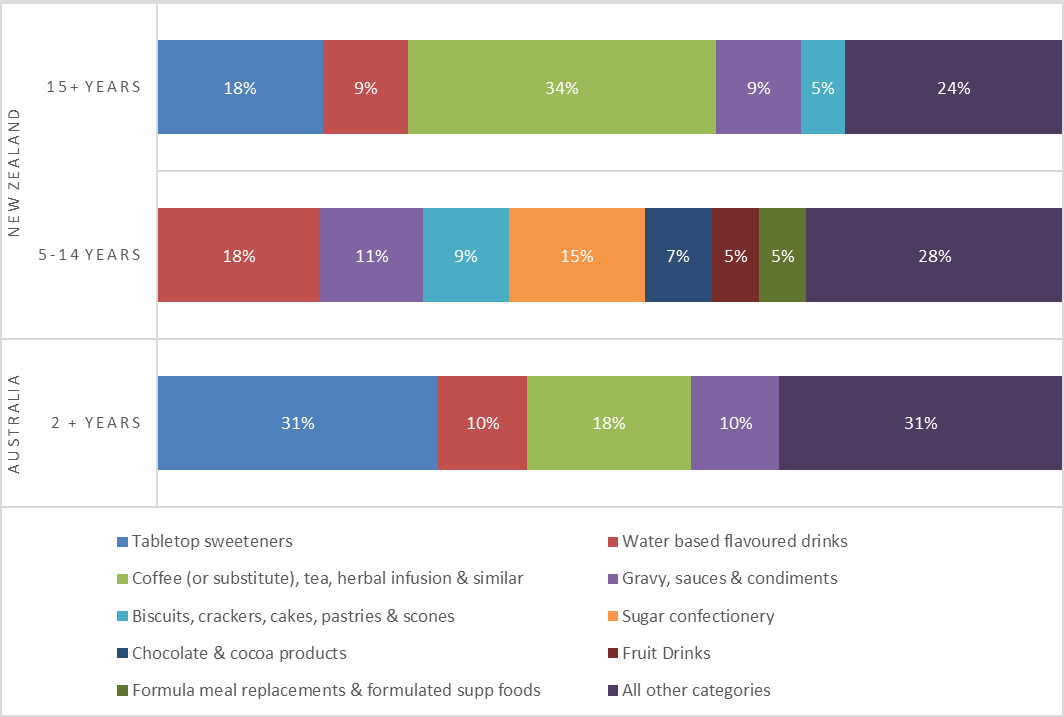 Dietary exposure assessment summaryFSANZ determined a Refined estimate of dietary exposure to steviol glycosides based on the most recent Australian and New Zealand nutrition survey consumption data and information on reported use levels by industry. As industry data were not available for all products manufactured, nor complete information on whether steviol glycosides are used or not, several assumptions needed to be made to determine a concentration of steviol glycosides used in the assessment. The data gaps and assumptions made are likely to mean that the refined estimate is still an overestimation of the actual exposure to steviol glycosides. The mean and 90th percentile of dietary exposures to steviol glycosides across the population groups assessed for the Refined baseline ranged from 1.4-1.8 mg/kg bw/day and 2.2-3.5 mg/kg bw/day, respectively. For the Refined extension of use scenario, exposures were 1.5-1.9 mg/kg body weight/day and 2.3-3.8 mg/kg body weight/day, respectively. The highest contributing food category to steviol glycoside exposure differed for each population group assessed. ‘Tabletop sweeteners’, ‘water-based beverages’ and ‘Coffee (or substitute) tea, herbal infusion & similar’ were among the highest contributors to steviol glycoside exposure. However contributors should be interpreted with caution given a weighted concentration was used in the dietary exposure assessment, and may skew the proportions derived such that they may be different in reality. Fruit drinks at the proposed MPL did not contribute substantially to the total steviol glycoside estimated dietary exposure (3-7%).The Refined baseline estimated exposures remain conservative and are not considered the most refined estimate of actual dietary exposures as it would be unlikely that all foods within each permitted food category would contain steviol glycosides at maximum concentrations provided by industry or at the MPL where industry data were not provided. In addition, it is unlikely that all foods consumed from permitted food categories would always contain steviol glycosides. Hence, the exposure estimates are unlikely to reflect usual dietary exposures from steviol glycoside-containing foods.5 Risk characterisation and conclusionThe Refined estimated dietary exposures to steviol glycosides did not exceed the ADI for all the population groups assessed both at baseline and if the proposed use in fruit drinks was approved (refer to Figure 3).Dietary exposure for the Refined baseline at the mean and 90th percentile ranged between 35-45% and 55%–90% of the ADI, respectively, across the population groups assessed. For the Refined extension of use scenario, dietary exposures at the mean and 90th percentile would be between 35%–45% and between 60%–95% of the ADI, respectively, across all of the population groups assessed. Estimated dietary exposures on average only increase by up to 5% of the ADI between the Refined baseline and Refined extension of use to fruit drinks scenarios. Therefore the impact of permitting the use of steviol glycosides in fruit drinks on the dietary exposure to steviol glycosides is very small.The population with the highest exposures were 5-14 year New Zealand population. Their estimated dietary exposure at the 90th percentile was 90% of the ADI for the Refined baseline and 95% of the ADI for the Refined extension of use scenario. However as discussed above given the concentration data used and only one day of consumption data, the estimate is conservative and exposure in all population groups assessed would likely be lower in reality.A brand loyalty assessment was undertaken for water based beverages as they contributed to dietary exposure to steviol glycosides. They can therefore be frequently consumed in large quantities due to brand loyalty. Based on the MPL of 200 mg/kg and assuming an average body weight of 70 kg, a person would need to consume 1400 g/day of water based beverages before exceeding the ADI. The 90th percentile consumption for a single day for Australians 2 years and above is 1125 g/day; for New Zealand children 5-14 years it is 830 g/day and for New Zealand adults is 1170 g/day. Therefore it is unlikely that brand loyal high consumers over a lifetime would consume enough to exceed the ADI.Based on the dietary exposure assessment, it is anticipated that the ADI will not be exceeded by permitting the extension of use of steviol glycosides to fruit drinks at the MPL of 200 mg/kg steviol equivalents.There are no public health and safety concerns from the extension of use of steviol glycosides in fruit drinks at the proposed level. 
Figure 3 Estimated consumer dietary exposures to steviol glycosides for Australian and New Zealand population groups as a percentage of the Acceptable Daily Intake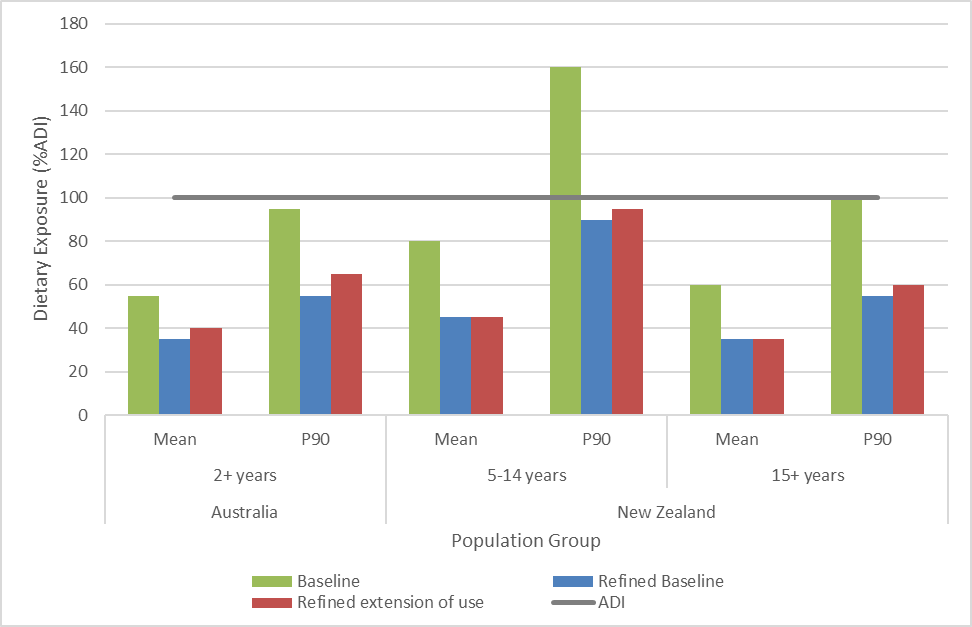 6 ReferencesABS (2014) National Nutrition and Physical Activity Survey, 2011-12, Basic CURF, CD-ROM. Findings based on ABS CURF data. Australian Bureau of Statistics, Canberra.Anton SD, Martin CK, Han H, Coulon S, Cefalu WT, Geiselman P, Williamson DA (2010) Effects of stevia, aspartame, and sucrose on food intake, satiety, and postprandial glucose and insulin levels. Appetite 55(1):37-43. EFSA (2010) Scientific Opinion on safety of steviol glycosides for the proposed uses as a food additive. European Food Safety Authority. Accessed 10 Mar 2010. Euromonitor International (2018) Passport [online] Available at: https://www.portal.euromonitor.com/portal/magazine/homemain FAO (2016) Steviol Glycosides, Chemical and Technical Assessment revised for the 82th Joint FAO/WHO Expert Committee of Food Additives. Accessed 23 Aug 2018.JECFA (2016) WHO Technical Report Series. Evaluation of certain food additives. Eighty-second report of the Joint FAO/WHO Expert Committee on Food Additives. Accessed 21 August 2018JECFA (2017a)  WHO Technical Report Series. Evaluation of certain food additives. Eighty-fourth report of the Joint FAO/WHO Expert Committee on Food Additives. Accessed 17 Sep 2018JECFA (2017b) Compendium of food additive specifications. Joint FAO/WHO Expert Committee on Food Additives. 84th meeting 2017, Monograph 20. Accessed 21 Aug 18FAO/WHO (2009) Safety evaluation of certain food additives. Joint FAO/WHO Expert Committee on Food Additives. 69th meeting 2009, WHO Food Additives Series: 60. Accessed 28 Aug 2018. FSANZ (2009) Principles and practices of dietary exposure asessment for food regulatory purposes. Report prepared by Food Standards Australia New Zealand, Canberra.FSANZ (2018) A1157 Enzymatic production of Rebaudioside M. Food Standards Australia New Zealand. FSANZ (2017) Application A1132 Broaden Definition of Steviol Glycosides (Intense Sweetener). Food Standards Australia New Zealand.FSANZ (2015) Application A1108 Rebaudioside M as a Steviol Glycoside Intense Sweetener. Food Standards Australia New Zealand. FSANZ (2011) Application A1037 Steviol Glycosides: Increase in Permitted Use Levels. Food Standards Australia New Zealand.FSANZ (2008) Application A540 Steviol Glycosides as Intense Sweeteners. Food Standards Australia New Zealand.Gardana C, Scaglianti M, Simonetti P (2010) Evaluation of steviol and its glycosides in Stevia rebaudiana leaves and commercial sweetener by ultra-high-performance liquid chromatography-mass spectrometry. J Chromatogr A, 1217(9):1463–1470.Gonzalez C, Tapia M, Perez E, Pallet D, Dornier M (2014). Main properties of steviol glycosides and their potential in the food industry: a review. Fruits, 69(2). Accessed 13 Aug 2018.Geuns JMC (2008). Analysis of steviol glycosides: validation of the methods. In: Steviol Glycosides: Technical and Pharmacological Aspects: Proceedings of the 2nd Stevia Symposium. Heverlee, Belgium: Euprint ed., pp. 59–78.Health Canada (2016) Notice of Modification to the List of Permitted Sweeteners to Enable the Use of Reb M as a Sweetener in Various Unstandardized Foods - Reference Number: NOM/ADM-0065. Accessed 21 Aug 2018Health Canada (2017) Notice of Modification to the List of Permitted Sweeteners to Enable the Use of Steviol Glycosides from Stevia rebaudiana Bertoni as a Sweetener. Accessed 21 Aug 2018MiniStar International Inc (2012) Notice to the US Food and Drug Administration that the use of Sweetn’ Up stevia – reb A 98% derived from Stevia rebaudiana as a food ingredient is generally recognised as safe (GRAS). Eurofins/Product Safety Laboratories,Dayton, NJ, USA (2011) Stevia Leaf 98% Reb-A Powder Extract. Acute Oral Toxicity Study in Rats – Up and down procedure. Laboratory study number 32663. US FDA GRN No. 418 Accessed 22nd August 2018 Appendix 1 Dietary Exposure Assessments at FSANZA dietary exposure assessment is the process of estimating how much of a food chemical a population, or population sub group, consumes. Dietary exposure to food chemicals is estimated by combining food consumption data with food chemical concentration data. The process of doing this is called ‘dietary modelling’, where:Dietary exposure = food chemical concentration x food consumptionFSANZ’s approach to dietary modelling is based on internationally accepted procedures for estimating dietary exposure to food chemicals. Different dietary modelling approaches may be used depending on the assessment, the type of food chemical, the data available and the risk assessment questions to be answered. In the majority of assessments FSANZ uses the food consumption data from each person in the national nutrition surveys to estimate their individual dietary exposure. Population summary statistics such as the mean exposure or a high percentile exposure are derived from the ranked individual person’s exposures from the nutrition survey.An overview of how dietary exposure assessments are conducted and their place in the FSANZ Risk Analysis Process is provided on the FSANZ website at: http://www.foodstandards.gov.au/science/riskanalysis/Pages/default.aspx FSANZ has developed a custom-built computer program ‘Harvest’ to calculate dietary exposures. Harvest replaces the program ‘DIAMOND’ that had been used by FSANZ for many years. Harvest has been designed to replicate the calculations that occurred within DIAMOND using a different software package.Further detailed information on conducting dietary exposure assessments at FSANZ is provided in Principles and Practices of Dietary Exposure Assessment for Food Regulatory Purposes (FSANZ 2009), available at: http://www.foodstandards.gov.au/science/exposure/documents/Principles%20_%20practices%20exposure%20assessment%202009.pdf 1.1 Food consumption data usedThe most recent food consumption data available were used to estimate steviol glycoside exposures for the Australian and New Zealand populations. The national nutrition survey data used for these assessments were:The 2011-12 Australian National Nutrition and Physical Activity Survey (2011-12 NNPAS)The 2002 New Zealand National Children’s Nutrition Survey (2002 NZ CNS)The 2008-09 New Zealand Adult Nutrition Survey (2008 NZ ANS).The design of each of these surveys varies somewhat and key attributes of each are set out below. Further information on the national nutrition surveys used to conduct dietary exposure assessments is available on the FSANZ website at http://www.foodstandards.gov.au/science/exposure/Pages/dietaryexposureandin4438.aspx.1.1.1	2011–12 Australian National Nutrition and Physical Activity Survey (2011-12 NNPAS)The 2011–12 Australian National Nutrition and Physical Activity Survey (2011-12 NNPAS), undertaken by the Australian Bureau of Statistics, is the most recent food consumption data for Australia. This survey includes dietary patterns of a sample of 12,153 Australians aged from 2 years and above. The survey used a 24-hour recall method for all respondents, with 64% of respondents (n=7,735) also completing a second 24-hour recall on a second, non-consecutive day. The data were collected from May 2011 to June 2012 (with no enumeration between August and September 2011 due to the Census). Only those respondents who had two days of food consumption data were used to estimate dietary exposures for this assessment. The Day 1 and 2 average provides the best estimates of dietary exposures for Australians aged 2 years and above. Consumption and respondent data from the survey were incorporated into the Harvest program from the Confidentialised Unit Record Files (CURF) data set (ABS 2014). These data were weighted during the calculations undertaken in Harvest.1.1.2	2002 New Zealand National Children’s Nutrition Survey (2002 NZ CNS)The 2002 NZ CNS was a cross-sectional and nationally representative survey of 3,275 New Zealand children aged 5–14 years. The data were collected during the school year from February to December 2002. The survey used a 24-hour food recall and provided information on food and nutrient intakes, eating patterns, frequently eaten foods, physical activity patterns, dental health, anthropometric measures and nutrition-related clinical measures. It was also the first children’s nutrition survey in New Zealand to include a second day diet recall data for about 15% of the respondents, and dietary intake from both foods (including beverages) and dietary supplements. Only the Day 1 24-hour recall data for all respondents (excluding supplements) were used for this assessment. These data were weighted during the calculations undertaken in Harvest.1.1.3	2008-09 New Zealand Adult Nutrition Survey (2008 NZ ANS)The 2008 NZ ANS provides comprehensive information on the dietary patterns of a sample of 4,721 respondents aged 15 years and above. The survey was conducted on a stratified sample over a 12-month period from October 2008 to October 2009. The survey used a 24-hour recall methodology with 25% of respondents also completing a second 24-hour recall. The information collected in the 2008 NZ ANS included food and nutrient intakes, dietary supplement use, socio-demographics, nutrition related health, and anthropometric measures. Only the Day 1 24-hour recall data for all respondents (excluding supplements) were used for this assessment. These data were weighted during the calculations undertaken in Harvest.1.2 Limitations of dietary exposure assessmentsDietary exposure assessments based on 2011-12 NNPAS, 2002 NZ CNS and 2008 NZ ANS food consumption data provide the best estimation of actual consumption of a food and the resulting estimated dietary exposure assessment for the Australian population aged 2 years and above, as well as the New Zealand populations aged 5–14 years and 15 years and above, respectively. However, it should be noted that national nutrition survey data do have limitations. Further details of the limitations relating to dietary exposure assessments undertaken by FSANZ are set out in the FSANZ document, Principles and Practices of Dietary Exposure Assessment for Food Regulatory Purposes (FSANZ 2009).Appendix 2 Dietary Exposure Assessment ResultsTable 2.1. Estimated mean and P90 dietary exposure β to steviol glycosides, expressed as steviol equivalents, for Australia and New ZealandTable 2.2. Foods contributing to total dietary exposure to steviol glycosides for the Refined extension of use Dietary Exposure Scenario Derived using the Australian 2011-12 National Nutrition Physical Activity Survey (2 day average exposure). ѱ Derived using the New Zealand National Children’s Nutrition Survey 2002 (Day 1 only).* Derived using the New Zealand Adult Nutrition Survey 2008 (Day 1 only).All % contributions are expressed as a percentage of the total dietary exposure summed for all respondents for all foodYearApplicationPurposeSummary of outcome and change to the Code2008A540 Steviol glycosides  as sweetenersTo permit steviol glycosides as a food additive – intense sweetener in a range of foods at max permitted levels/levels of good manufacturing practice.Approved - amended Standards 1.2.4 and 1.3.1 - permitted in a range of foods  at max permitted levels/levels of good manufacturing practice.2011A1037 Steviol glycosides – increase in permitted use levelsTo increase maximum permitted levels to 100 and 200 mg/kg in a range of foods to improve the taste profile. Approved - amended Standard 1.3.1 to permit an increase in maximum permitted levels for a range of foods.2015A1108 Rebaudioside M (Reb M) as a Steviol glycoside intense sweetenerTo include Reb. M as a component of steviol glycosides mixtures used as an intense sweetener.Approved – amended Standard 1.3.1 and Schedule 3.2017A1132 Broaden definition of steviol glycosides (intense sweetener)To expand the definition of steviol glycosides for use as an intense sweetener to include all steviol glycosides present in the Stevia rebaudiana leaf.Approved – amended Standard 1.3.1 and Schedule 3.2018A1157 Enzymatic production of Reb. MTo permit Reb. M produced by an enzymatic biosynthesis method.Awaiting decision on FSANZ Board recommendation from the Australia and New Zealand Ministerial Forum on Food RegulationGroup 1 Steviol + Glucose (SvGn)Steviolmonoside, Steviolmonoside A, Rubososide, Steviolbioside, Stevioside, Stevioside A, Stevioside B, Rebaudioside B, Rebaudioside G, Rebaudioside E, Rebaudioside A, Rebaudioside A2, Rebaudioside D, Rebaudioside L, Rebaudioside I, Rebaudioside I2,  Rebaudioside I3, Rebaudioside Q, Rebaudioside Q2, Rebaudioside Q3, Rebaudioside M, 5 additional related SvGnGroup 2 Steviol + Rhamnose + Glucose (SvR1Gn)Dulcoside A, Dulcoside C, Rebaudioside C, Rebaudioside C2, Rebaudioside N, Rebaudioside O, Rebaudioside O2, Rebaudioside K, Rebaudioside S, Rebaudioside K2, Rebaudioside H, Rebaudioside JGroup 3 Steviol + Xylose + Glucose (Steviol + Xylose + Glucose (SvX1Gn)Stevioside F, Rebaudioside F, Rebaudioside F2, Rebaudioside F3, Rebaudioside R,  Rebaudioside U2, Rebaudioside T, Rebaudioside V2, Rebaudioside VGroup 4 Steviol + Arabinose + Glucose (SvA1Gn)Rebaudioside U, Rebaudioside W, Rebaudioside W2, Rebaudioside W3, Rebaudioside YGroup 5 Steviol + Galactose + Glucose (SvGa1Gn)Rebaudioside T1Group 6 Steviol + Fructose + Glucose (SvFruGn)Rebaudioside A3Group 7 Steviol + -De-oxy glucose + Glucose (SvdG1Gn)Stevioside D, Stevioside E, Stevioside E2Table 3 Population groups used in the dietary exposure assessmentCountryNutrition surveyAge groupNo. respondents (Day 1 only)No. respondents (Day 1 and 2)Australia2011-12 NNPAS2 years and aboven/a7,735New Zealand2002 NZ CNS5 – 14 years3,275n/a2008 NZ ANS15 years and above4,721n/aFood standards category codeFood standards category nameHarvest classification codeHarvest classification nameConcentration used in dietary exposure assessment scenario (mg/kg)*Concentration used in dietary exposure assessment scenario (mg/kg)*Proportion of market share industry data provided for (%)Food standards category codeFood standards category nameHarvest classification codeHarvest classification nameBaselineRefined**Proportion of market share industry data provided for (%)1.1.2Liquid milk products and flavoured liquid milk1.1.2Liquid milk prod & flav liquid milk11579.040.81.2.2Fermented milk products and rennetted milk products1.2.2Ferm & renn milk prod, flavoured175148.415.23Ice cream and edible ices3Ice cream & edible ices20066.266.94.3.2Fruits and vegetables in vinegar, oil, brine or alcohol4.3.2Fruits & veges in vinegar/oil/brine/alcohol160149.86.44.3.4.1Low joule chutneys, low joule jams and low joule spreads4.3.4.2Fruit & vege spreads (low joule), jams450448.70.34.3.6Fruit and vegetable preparations including pulp4.3.6Fruit & vegetable preparations including pulp210146.030.55.1Chocolate and cocoa products5.1Chocolate & cocoa products550426.822.45.2Sugar confectionery5.2Sugar confectionery1100900.918.16.3Processed cereal and meal products6.3Processed cereal & meal products25094.862.17.1.1Fancy breads7.1.4Fancy breads16016007.2Biscuits, cakes and pastries7.2Biscuits, crackers, cakes, pastries & scones160151.45.411.4Tabletop sweeteners11.4Tabletop sweeteners400000400000013.3Formulated meal replacements and formulated supplementary foods13.3Formula meal replacements & formulated supp foods175145.31713.4Formulated supplementary sports foods13.4Formulated supplementary sports foods175175014.1.2.1Fruit and vegetable juices14.1.2.1Fruit & vegetable juices5016.174.114.1.2.2.1Fruit Drink14.1.2.2.1Fruit Drink200∞14.1.2.2.2Low joule fruit and vegetable juice products14.1.2.2.2Low joule fruit & vegetable juice products125115.43014.1.2.2.3Soy bean beverage (plain or flavoured)14.1.7.2Soy beverage, flavoured200126.436.814.1.7.1Soy beverage, unflavoured126.414.1.3Water based flavoured drinks (Australia)14.1.3Water based flavoured drinks20052.99114.1.4Formulated Beverages14.1.4Formulated beverages200186714.1.5Coffee, coffee substitutes, tea, herbal infusions and similar products14.1.5Coffee (or substitute), tea, herbal infusion & similar10055.144.920.2.0.1Custard mix, custard powder and blancmange powder20.2.1.1.3.2Desserts, dairy, no choc/coffee; custard & blanc mange mix/powd8080020.2.1.1.1.2Desserts, dairy, choc; custard & blanc mange mix/powd8080020.2.0.2Jelly20.2.1.2.3.1Desserts, no-dairy, no choc/coffee; jelly26030.991.320.2.0.3Dairy and fat based desserts, dips and snacks20.2.1.1Desserts, dairy15083.144.620.2.1.2Desserts, no-dairy83.120.2.6.3Dips & spreads83.120.2.6.3.1Dips, dairy or fat based83.120.2.6.3.2Dips, not dairy or fat based021.2.6.3.1Dips & spreads, homemade, contains dairy83.120.2.0.4Sauces and toppings (including mayonnaises and salad dressings)20.2.6.1Sauces & syrups, sweet320251.721.920.2.7Mayo and salad dressing251.720.2.6.2Gravy, sauces & condiments251.7Baseline Exposure∩Baseline Exposure∩Baseline Exposure∩Baseline Exposure∩Refined Baseline∫Refined Baseline∫Refined Baseline∫Refined Baseline∫Refined extension of use ExposureRefined extension of use ExposureRefined extension of use ExposureRefined extension of use ExposureCountryAge group (years)Survey respondents (n)consumers to respondants ratio(%)MeanMean90th percentile90th percentileMeanMean90th percentile90th percentileMeanMean90th percentile90th percentilemg/kg bw/dayPercent of ADI (%)mg/kg bw/dayPercent of ADI (%)mg/kg bw/dayPercent of ADI (%)mg/kg bw/dayPercent of ADI (%)mg/kg bw/dayPercent of ADI (%)mg/kg bw/dayPercent of ADI (%)Australia2+77351002.2553.9951.4352.2551.5402.665New Zealand5-14 ѱ32751003.3806.51601.8453.5901.9453.895New Zealand15+*47211002.3604.11001.4352.2551.5352.360β Individual respondents’ exposures are divided by their own body weight before deriving mean and P90 dietary exposures.∩Baseline exposure scenario was derived using the Maximum Permitted Levels listed in Schedule 15 of the Food Standards Code.∫Refined exposure scenario was derived using a weighted concentration calculated from industry use and market share data, with the proportion of market share where industry did not provide data the MPL was assigned. Fruit drinks were not included in the refined baseline assessment, and were included in the refined extension of use scenario. Derived using the Australian 2011-12 NNPAS (2 day average exposure).ѱ Derived using the NZ CNS 2002 (Day 1 only).* Derived using the NZ ANS 2008 (Day 1 only).β Individual respondents’ exposures are divided by their own body weight before deriving mean and P90 dietary exposures.∩Baseline exposure scenario was derived using the Maximum Permitted Levels listed in Schedule 15 of the Food Standards Code.∫Refined exposure scenario was derived using a weighted concentration calculated from industry use and market share data, with the proportion of market share where industry did not provide data the MPL was assigned. Fruit drinks were not included in the refined baseline assessment, and were included in the refined extension of use scenario. Derived using the Australian 2011-12 NNPAS (2 day average exposure).ѱ Derived using the NZ CNS 2002 (Day 1 only).* Derived using the NZ ANS 2008 (Day 1 only).β Individual respondents’ exposures are divided by their own body weight before deriving mean and P90 dietary exposures.∩Baseline exposure scenario was derived using the Maximum Permitted Levels listed in Schedule 15 of the Food Standards Code.∫Refined exposure scenario was derived using a weighted concentration calculated from industry use and market share data, with the proportion of market share where industry did not provide data the MPL was assigned. Fruit drinks were not included in the refined baseline assessment, and were included in the refined extension of use scenario. Derived using the Australian 2011-12 NNPAS (2 day average exposure).ѱ Derived using the NZ CNS 2002 (Day 1 only).* Derived using the NZ ANS 2008 (Day 1 only).β Individual respondents’ exposures are divided by their own body weight before deriving mean and P90 dietary exposures.∩Baseline exposure scenario was derived using the Maximum Permitted Levels listed in Schedule 15 of the Food Standards Code.∫Refined exposure scenario was derived using a weighted concentration calculated from industry use and market share data, with the proportion of market share where industry did not provide data the MPL was assigned. Fruit drinks were not included in the refined baseline assessment, and were included in the refined extension of use scenario. Derived using the Australian 2011-12 NNPAS (2 day average exposure).ѱ Derived using the NZ CNS 2002 (Day 1 only).* Derived using the NZ ANS 2008 (Day 1 only).β Individual respondents’ exposures are divided by their own body weight before deriving mean and P90 dietary exposures.∩Baseline exposure scenario was derived using the Maximum Permitted Levels listed in Schedule 15 of the Food Standards Code.∫Refined exposure scenario was derived using a weighted concentration calculated from industry use and market share data, with the proportion of market share where industry did not provide data the MPL was assigned. Fruit drinks were not included in the refined baseline assessment, and were included in the refined extension of use scenario. Derived using the Australian 2011-12 NNPAS (2 day average exposure).ѱ Derived using the NZ CNS 2002 (Day 1 only).* Derived using the NZ ANS 2008 (Day 1 only).β Individual respondents’ exposures are divided by their own body weight before deriving mean and P90 dietary exposures.∩Baseline exposure scenario was derived using the Maximum Permitted Levels listed in Schedule 15 of the Food Standards Code.∫Refined exposure scenario was derived using a weighted concentration calculated from industry use and market share data, with the proportion of market share where industry did not provide data the MPL was assigned. Fruit drinks were not included in the refined baseline assessment, and were included in the refined extension of use scenario. Derived using the Australian 2011-12 NNPAS (2 day average exposure).ѱ Derived using the NZ CNS 2002 (Day 1 only).* Derived using the NZ ANS 2008 (Day 1 only).β Individual respondents’ exposures are divided by their own body weight before deriving mean and P90 dietary exposures.∩Baseline exposure scenario was derived using the Maximum Permitted Levels listed in Schedule 15 of the Food Standards Code.∫Refined exposure scenario was derived using a weighted concentration calculated from industry use and market share data, with the proportion of market share where industry did not provide data the MPL was assigned. Fruit drinks were not included in the refined baseline assessment, and were included in the refined extension of use scenario. Derived using the Australian 2011-12 NNPAS (2 day average exposure).ѱ Derived using the NZ CNS 2002 (Day 1 only).* Derived using the NZ ANS 2008 (Day 1 only).β Individual respondents’ exposures are divided by their own body weight before deriving mean and P90 dietary exposures.∩Baseline exposure scenario was derived using the Maximum Permitted Levels listed in Schedule 15 of the Food Standards Code.∫Refined exposure scenario was derived using a weighted concentration calculated from industry use and market share data, with the proportion of market share where industry did not provide data the MPL was assigned. Fruit drinks were not included in the refined baseline assessment, and were included in the refined extension of use scenario. Derived using the Australian 2011-12 NNPAS (2 day average exposure).ѱ Derived using the NZ CNS 2002 (Day 1 only).* Derived using the NZ ANS 2008 (Day 1 only).β Individual respondents’ exposures are divided by their own body weight before deriving mean and P90 dietary exposures.∩Baseline exposure scenario was derived using the Maximum Permitted Levels listed in Schedule 15 of the Food Standards Code.∫Refined exposure scenario was derived using a weighted concentration calculated from industry use and market share data, with the proportion of market share where industry did not provide data the MPL was assigned. Fruit drinks were not included in the refined baseline assessment, and were included in the refined extension of use scenario. Derived using the Australian 2011-12 NNPAS (2 day average exposure).ѱ Derived using the NZ CNS 2002 (Day 1 only).* Derived using the NZ ANS 2008 (Day 1 only).β Individual respondents’ exposures are divided by their own body weight before deriving mean and P90 dietary exposures.∩Baseline exposure scenario was derived using the Maximum Permitted Levels listed in Schedule 15 of the Food Standards Code.∫Refined exposure scenario was derived using a weighted concentration calculated from industry use and market share data, with the proportion of market share where industry did not provide data the MPL was assigned. Fruit drinks were not included in the refined baseline assessment, and were included in the refined extension of use scenario. Derived using the Australian 2011-12 NNPAS (2 day average exposure).ѱ Derived using the NZ CNS 2002 (Day 1 only).* Derived using the NZ ANS 2008 (Day 1 only).β Individual respondents’ exposures are divided by their own body weight before deriving mean and P90 dietary exposures.∩Baseline exposure scenario was derived using the Maximum Permitted Levels listed in Schedule 15 of the Food Standards Code.∫Refined exposure scenario was derived using a weighted concentration calculated from industry use and market share data, with the proportion of market share where industry did not provide data the MPL was assigned. Fruit drinks were not included in the refined baseline assessment, and were included in the refined extension of use scenario. Derived using the Australian 2011-12 NNPAS (2 day average exposure).ѱ Derived using the NZ CNS 2002 (Day 1 only).* Derived using the NZ ANS 2008 (Day 1 only).β Individual respondents’ exposures are divided by their own body weight before deriving mean and P90 dietary exposures.∩Baseline exposure scenario was derived using the Maximum Permitted Levels listed in Schedule 15 of the Food Standards Code.∫Refined exposure scenario was derived using a weighted concentration calculated from industry use and market share data, with the proportion of market share where industry did not provide data the MPL was assigned. Fruit drinks were not included in the refined baseline assessment, and were included in the refined extension of use scenario. Derived using the Australian 2011-12 NNPAS (2 day average exposure).ѱ Derived using the NZ CNS 2002 (Day 1 only).* Derived using the NZ ANS 2008 (Day 1 only).β Individual respondents’ exposures are divided by their own body weight before deriving mean and P90 dietary exposures.∩Baseline exposure scenario was derived using the Maximum Permitted Levels listed in Schedule 15 of the Food Standards Code.∫Refined exposure scenario was derived using a weighted concentration calculated from industry use and market share data, with the proportion of market share where industry did not provide data the MPL was assigned. Fruit drinks were not included in the refined baseline assessment, and were included in the refined extension of use scenario. Derived using the Australian 2011-12 NNPAS (2 day average exposure).ѱ Derived using the NZ CNS 2002 (Day 1 only).* Derived using the NZ ANS 2008 (Day 1 only).β Individual respondents’ exposures are divided by their own body weight before deriving mean and P90 dietary exposures.∩Baseline exposure scenario was derived using the Maximum Permitted Levels listed in Schedule 15 of the Food Standards Code.∫Refined exposure scenario was derived using a weighted concentration calculated from industry use and market share data, with the proportion of market share where industry did not provide data the MPL was assigned. Fruit drinks were not included in the refined baseline assessment, and were included in the refined extension of use scenario. Derived using the Australian 2011-12 NNPAS (2 day average exposure).ѱ Derived using the NZ CNS 2002 (Day 1 only).* Derived using the NZ ANS 2008 (Day 1 only).β Individual respondents’ exposures are divided by their own body weight before deriving mean and P90 dietary exposures.∩Baseline exposure scenario was derived using the Maximum Permitted Levels listed in Schedule 15 of the Food Standards Code.∫Refined exposure scenario was derived using a weighted concentration calculated from industry use and market share data, with the proportion of market share where industry did not provide data the MPL was assigned. Fruit drinks were not included in the refined baseline assessment, and were included in the refined extension of use scenario. Derived using the Australian 2011-12 NNPAS (2 day average exposure).ѱ Derived using the NZ CNS 2002 (Day 1 only).* Derived using the NZ ANS 2008 (Day 1 only).β Individual respondents’ exposures are divided by their own body weight before deriving mean and P90 dietary exposures.∩Baseline exposure scenario was derived using the Maximum Permitted Levels listed in Schedule 15 of the Food Standards Code.∫Refined exposure scenario was derived using a weighted concentration calculated from industry use and market share data, with the proportion of market share where industry did not provide data the MPL was assigned. Fruit drinks were not included in the refined baseline assessment, and were included in the refined extension of use scenario. Derived using the Australian 2011-12 NNPAS (2 day average exposure).ѱ Derived using the NZ CNS 2002 (Day 1 only).* Derived using the NZ ANS 2008 (Day 1 only).Harvest Classification CodeHarvest Classification NameContribution to total dietary exposure (%)Contribution to total dietary exposure (%)Contribution to total dietary exposure (%)Harvest Classification CodeHarvest Classification NameAustraliaNew ZealandNew ZealandHarvest Classification CodeHarvest Classification Name2+ years5-14years ѱ15+years*1.1.2Liquid milk prod & flav liquid milk1531.2.2Ferm & renn milk prod, flavoured33211.4Tabletop sweeteners3111813.3Formula meal replacements & formulated supp foods35213.4Formulated supplementary sports foods10014.1.2.1Fruit & vegetable juices11114.1.2.2.1Fruit drink75314.1.2.2.2Low joule fruit & vegetable juice products00014.1.3Water based flavoured drinks1018914.1.4Formulated beverages02014.1.5Coffee (or substitute), tea, herbal infusion & similar1823414.1.7.1Soy beverage, unflavoured10114.1.7.2Soy beverage, flavoured00020.2.1.1Desserts, dairy14120.2.1.1.1.2Desserts, dairy, choc; custard & blanc mange mix/powd00020.2.1.1.3.2Desserts, dairy, no choc/coffee; custard & blanc mange mix/powd00020.2.1.1.3.2.1Desserts, dairy, no choc/coffee; custard mix, dry00020.2.1.2Desserts, no-dairy00020.2.1.2.3.1Desserts, no-dairy, no choc/coffee; jelly00020.2.6.1Sauces & syrups, sweet00020.2.6.2Gravy, sauces & condiments1011920.2.6.2.5Gravy, sauces & condiments, contains dairy, concentrate00020.2.6.3Dips & spreads00020.2.6.3.1Dips, dairy or fat based00020.2.6.3.2Dips, not dairy or fat based00020.2.6.3.3Spreads, dairy or fat based00020.2.6.3.4Spreads, not dairy or fat based00020.2.7Mayonnaise & salad dressings11121.2.6.3.1Dips & spreads, homemade, contains dairy0003Ice cream & edible ices1204.3.2Fruits & veges in vinegar/oil/brine/alcohol0004.3.4.2Low joule chutneys, jams & spreads0004.3.6Fruit & vegetable preparations including pulp0215.1Chocolate & cocoa products3735.2Sugar confectionery21546.3Processed cereal & meal products1317.1.4Fancy breads0107.2Biscuits, crackers, cakes, pastries & scones495Grand Total100100100